Parcours différencié de résolution d’équations du premier degréRésoudre les équations suivantes en suivant le parcours proposé : A  	 B  	 C  	 D  	 E  	 F  	 G  	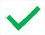 Tu as su résoudre ton équation sans aide.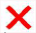  Tu n’as pas réussi à résoudre ton équation ou tu as eu besoin d’aide pour la résoudre.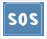 Tu reprends la leçon ou tu demandes de l’aide au professeur.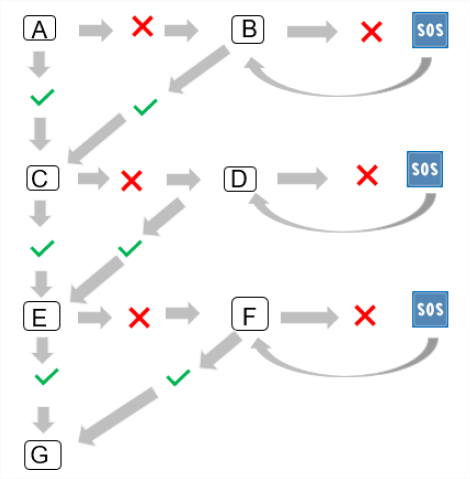 Une fois l’équation G correctement résolue, tu peux aller chercher le travail à faire sur un sujet de Brevet.